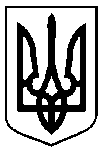 Сумська міська радаУПРАВЛІННЯ АРХІТЕКТУРИ ТА МІСТОБУДУВАННЯвул. Воскресенська, 8А,м. Суми, 40000, тел. (0542) 700-103, e-mail: arh@smr.gov.uaНАКАЗ № 162-ам. Суми										12.11.2019Відповідно до Тимчасового порядку реалізації експериментального проекту з присвоєння адрес об’єктам будівництва та об’єктам нерухомого майна, затвердженого постановою Кабінету Міністрів України від 27.03.2019   № 367, керуючись пунктом 1.1 Розділу І, підпунктом 2.3.3 пункту 2.3 Розділу ІІ,  підпунктом 3.2.37 пункту 3.2 Розділу ІІІ Положення про управління архітектури та містобудування Сумської міської ради, затвердженого рішенням Сумської міської ради від 27.04.2016 № 662-МР (зі змінами)НАКАЗУЮ:1. Змінити адресу: м. Суми, вул. Прикордонна, 1, об’єктам нерухомого майна – нежитловим приміщення (ремонтна майстерня загальною площею 197,0 кв. м (літера Н), ремонтна майстерня загальною площею 440,7 кв. м (літера О), ремонтна майстерня загальною площею 133,8 кв. м (літера П), прохідна загальною площею 8,5 кв. м (літера Р)), власник Товариство з обмеженою відповідальністю «МАЙСТЕРБІЛДПРОЕКТ», на адресу: м. Суми, вул. Прикордонна, 1/3.Рекомендувати заявнику у встановленому законодавством порядку внести відповідні відомості (зміни) до Державного реєструречових прав на нерухоме майно.3. Організацію виконання наказу покласти на начальника відділу генеральногоплану та архітектурного планування управління архітектури та містобудування Сумської міської ради Фролова О.М.Начальник управління – головний архітектор								А.В. КривцовКругляк 700-106Розіслати: Фролову О.М., Стрижовій А.В., заявнику, до справиПро зміну адреси об’єктам нерухомого майна (нежитловим приміщенням), що розташовані по вул. Прикордонна, 1 у місті Суми